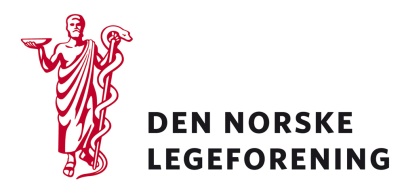 Alle fagmedisinske foreningerDeres ref.: 	Vår ref.: 	Dato: 8.5.2018Høring - Multidose - nasjonale faglige rådHelsedirektoratet har fått i oppdrag fra Helse- og omsorgsdepartementet å utarbeide nasjonale
kriterier/faglige råd for rutiner og oppgavefordeling ved multidose. Det vises i denne
sammenheng til Helsedirektoratets utredning og rapporten Multidose- Status og veien videre
(IS-2422).Multidose – nasjonale faglige råd er utarbeidet i samarbeid med Direktoratet for e-helse, og innspill er innhentet fra relevante aktører. Nasjonale faglige råd for aktører i multidoseordningen er utarbeidet for at pasienter som er en del av multidoseordningen i kommunal helse- og omsorgstjeneste skal sikres riktig legemiddelbruk og omfatter ikke rutiner for multidose til privatpersoner.Direktoratet skriver at:Multidose krever tett samhandling og avklarte ansvarsforhold mellom aktørene som inngår i ordningen.Multidose ble innført i legemiddelhåndteringsprosessen som et hjelpemiddel for å sikre at riktig legemiddel gis til riktig pasient, redusere kassasjon av legemidler, samt effektivisere tidsbruk til sykepleiere.Innkjøp av multidose er i de fleste kommuner regulert i innkjøpsavtaler mellom den enkelte kommune og multidoseapotek. Ikke alle kommuner har inngått en slik innkjøpsavtale. Kommunene har ulike rutiner for hvordan de håndterer multidose.De nasjonale faglige rådene, erstatter ikke virksomhetsleders ansvar når det gjelder krav til skriftlige prosedyrer for legemiddelhåndtering og bør innarbeides i virksomhetens prosedyrer for legemiddelhåndtering.Les mer detaljert informasjon i vedlagt høringsbrev og høringsnotat fra Helsedirektoratet.Det bes om at foreningsleddene spesielt vurderer om den foreslåtte rollefordelingen oppleves å være klar, og om ansvarsforholdet mellom de involverte er tydelig avklart.Dersom høringen virker relevant, bes det om at innspill sendes til Legeforeningen innen 30. mai 2018. Det bes om at innspillene lastes opp direkte på Legeforeningens nettsider. Høringen finnes på Legeforeningen.no under Legeforeningens politikk – HøringerMed hilsenDen norske legeforeningIngvild Bjørgo BergHelsepolitisk rådgiver